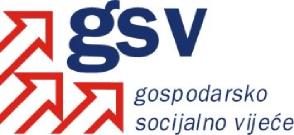 Broj: 22/13Zagreb, 25. srpnja 2011.Gospodarsko-socijalno vijeće je na 184. sjednici održanoj 25. srpnja 2013. godine razmatralo Prijedlog poslovnika o radu Gospodarsko-socijalnog vijeća i njegovih radnih tijela, te je na osnovi članka 11. Sporazuma o osnivanju Gospodarsko-socijalnog vijeća (Narodne novine broj 89/13) donijelo sljedeći ZAKLJUČAKGospodarsko socijalno vijeće jednoglasno je usvojilo Poslovnik o radu Gospodarsko-socijalnog vijeća i njegovih radnih tijela, koji je sastavni dio ove Odluke. PredsjednikGospodarsko-socijalnog vijećaprof. dr. sc. Mirando Mrsić, dr. med. v.r.